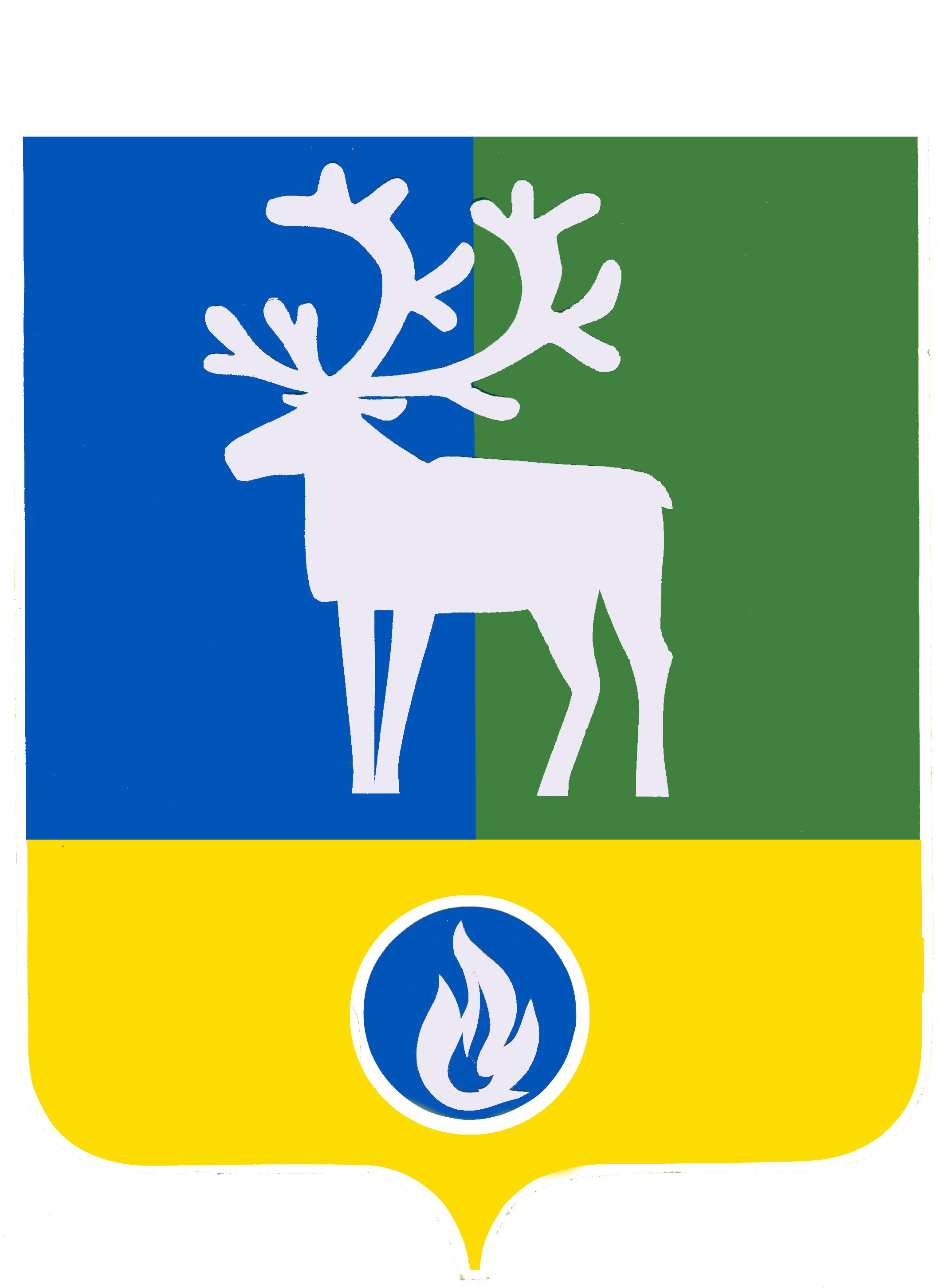 БЕЛОЯРСКИЙ РАЙОНХАНТЫ-МАНСИЙСКИЙ АВТОНОМНЫЙ ОКРУГ – ЮГРАПроектАДМИНИСТРАЦИЯ БЕЛОЯРСКОГО РАЙОНАПОСТАНОВЛЕНИЕот __________ 2017 года                                                                                                      № ___     О создании комиссии по осуществлению приемки жилых помещений (квартир)В рамках реализации государственной программы Ханты-Мансийского автономного округа – Югры «Обеспечение доступным и комфортным жильем жителей Ханты-Мансийского автономного округа – Югры в 2016 – 2020 годах», в целях проведения приемки в собственность муниципального образования Белоярский район приобретаемых жилых помещений (квартир), п о с т а н о в л я ю:1. Создать комиссию по осуществлению приемки жилых помещений (квартир).2. Утвердить Положение о комиссии по осуществлению приемки жилых помещений (квартир) согласно приложению 1 к настоящему постановлению.3. Утвердить состав комиссии по осуществлению приемки жилых помещений (квартир) согласно приложению 2 к настоящему постановлению.4. Опубликовать настоящее постановление в газете «Белоярские вести. Официальный выпуск».5. Контроль за выполнением постановления возложить на первого заместителя главы Белоярского района Ойнеца А.В.Глава Белоярского района                                                                                      С.П.Маненков                                                                                                                 ПРИЛОЖЕНИЕ 1                                                                                                                  к постановлениюадминистрации Белоярского районаот _____________ 2017 года № ___ПОЛОЖЕНИЕо комиссии по осуществлению приемки жилых помещений (квартир)I. Общие положения1.1.  Настоящее Положение устанавливает порядок деятельности Комиссии по осуществлению приемки жилых помещений (квартир) (далее – Комиссия) в собственность муниципального образования Белоярский район.	1.2.    Комиссия в своей деятельности руководствуется Конституцией Российской Федерации, Федеральными законами, законодательными актами Ханты-Мансийского автономного округа - Югры, муниципальными правовыми актами администрации Белоярского района, и настоящим Положением.	1.3. Комиссия создается как постоянно действующий орган в целях проведения приемки в собственность муниципального образования Белоярский район приобретаемых жилых помещений (квартир) (далее - Объекты).   1.4.  Заседание комиссии считается правомочным, если на нём присутствует не менее двух третей от общего числа членов Комиссии. Решения Комиссии принимаются простым большинством голосов членов, присутствующих на заседании, путём проведения открытого голосования. В случае равенства голосов, решающим является голос председателя Комиссии.   1.6. Основной задачей Комиссии является проведение обследования состояния Объектов.II. Функции Комиссии2.1.  Комиссия для достижения поставленной задачи организовывает и осуществляет проведение обследования Объектов в порядке и сроки, установленные муниципальными контрактами.III. Обязанности Комиссии3.1. Комиссия обязана:1) осуществлять приемку Объектов;2) оформлять  заключение о приемке Объектов.IV. Права председателя Комиссии4.1. Председатель Комиссии имеет право:1) руководить и контролировать деятельность Комиссии;2) распределять обязанности между членами Комиссии;3) вести заседания Комиссии;4) утверждать заключение о приемке Объектов Комиссии.5) требовать своевременного выполнения членами Комиссии решений, принятых на заседаниях Комиссии;6) привлекать специалистов, обладающих специальными знаниями, для участия в обследовании и заседании Комиссии;7) созывать в случае необходимости внеочередное заседание Комиссии.V. Права членов Комиссии5.1. Члены Комиссии имеют право:1) участвовать в обсуждении и голосовании рассматриваемых вопросов на заседаниях Комиссии и в проведении обследований;2) высказывать замечания, предложения и дополнения в письменном или устном виде по вопросам компетенции Комиссии;3) своевременно выполнять все поручения председателя Комиссии.__________________                                                                                                                 ПРИЛОЖЕНИЕ 2                                                                                                                  к постановлениюадминистрации Белоярского районаот _____________ 2017 года № ___СОСТАВкомиссии по осуществлению приемки жилых помещений (квартир)_____________Председатель Комиссии:Первый заместитель главы Белоярского районаПредседатель Комиссии:Первый заместитель главы Белоярского районаЧлены Комиссии:- председатель Комитета муниципальной собственности администрации Белоярского района;- начальник управления жилищно-коммунального хозяйства администрации Белоярского района;- начальник управления капитального строительства администрации Белоярского района;- начальник управления по архитектуре и градостроительству, главный архитектор;- член Общественного совета при администрации Белоярского района по вопросам жилищно-коммунального хозяйства.